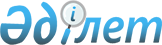 Об утверждении тарифа на регулярные автомобильные перевозки пассажиров и багажа в пригородном сообщенииПостановление акимата Абайского района Карагандинской области от 24 ноября 2021 года № 66/01. Зарегистрировано в Министерстве юстиции Республики Казахстан 30 ноября 2021 года № 25459
      В соответствии со статьей 31 Закона Республики Казахстан "О местном государственном управлении и самоуправлении в Республике Казахстан", статьей 19 Закона Республики Казахстан "Об автомобильном транспорте", акимат Абайского района ПОСТАНОВЛЯЕТ:
      1. Утвердить тариф на регулярные автомобильные перевозки пассажиров и багажа в пригородном сообщении города Абай Абайского района 12 (двенадцать) тенге за 1 километр.
      2. Контроль за исполнением настоящего постановления возложить на курирующего заместителя акима Абайского района.
      3. Настоящее постановление вводится в действие по истечении десяти календарных дней после дня его первого официального опубликования.
      Cогласовано:
      Абайским районным маслихатом.
					© 2012. РГП на ПХВ «Институт законодательства и правовой информации Республики Казахстан» Министерства юстиции Республики Казахстан
				
      Аким Абайского района

Б. Асанов
